Ценовник - Поруџбеница  2024/2025.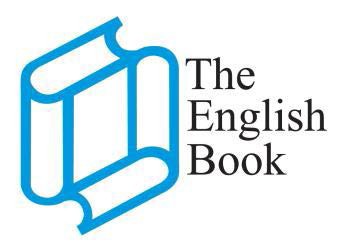 CРЕДЊЕ ШКОЛЕЦеновник - Поруџбеница  2024/2025.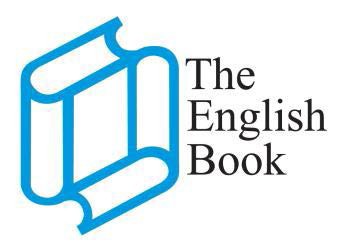 CРЕДЊЕ ШКОЛЕNew Headway, 4th editionУџбеник и радна свеска за енглески језик- разредБрој решењаЦена у динарима са ПДВ-омБрој књига количинаPre-IntermediateStudent's BookWorkbookза први разред гимназијеи први и други разред средњих стручних школа650-02-675/2019-03 од 22.4.2020.1.935,00Pre-IntermediateStudent's BookWorkbookза први разред гимназијеи први и други разред средњих стручних школа650-02-675/2019-03 од 22.4.2020.865,00IntermediateStudent's BookWorkbookза други и трећи разред гимназије и трећи и четврти разред средњих стручних школа650-02-677/2019-03 од 22.4.2020.1.935,00IntermediateStudent's BookWorkbookза други и трећи разред гимназије и трећи и четврти разред средњих стручних школа650-02-677/2019-03 од 22.4.2020.865,00New Headway, 5th editionУџбеник и радна свеска за енглески језик- разредБрој решењаЦена у динарима са ПДВ-омБрој књига количинаPre-IntermediateStudent's BookWorkbookза први разред гимназијеи први и други разред средњих стручних школа650-02-246/2021-03 od 04.01.2022.2.000,00Pre-IntermediateStudent's BookWorkbookза први разред гимназијеи први и други разред средњих стручних школа650-02-246/2021-03 od 04.01.2022.865,00IntermediateStudent's BookWorkbookза други и трећи разред гимназије и трећи и четврти разред средњих стручних школа650-02-245/2021-03 od 04.01.2022.2.000,00IntermediateStudent's BookWorkbookза други и трећи разред гимназије и трећи и четврти разред средњих стручних школа650-02-245/2021-03 od 04.01.2022.865,00Upper-IntermediateStudent's BookWorkbookза трећи и четврти разред гимназијеи средње стручне школе650-02-437/2020-03 од 02.03.2021.2.000,00Upper-IntermediateStudent's BookWorkbookза трећи и четврти разред гимназијеи средње стручне школе650-02-437/2020-03 од 02.03.2021.865,00AdvancedStudent's BookWorkbookза четврти разред гимназије650-02-440/2020-03 од 02.03.2021.2.000,00AdvancedStudent's BookWorkbookза четврти разред гимназије650-02-440/2020-03 од 02.03.2021.865,00Gateway, 2nd editionУџбеник и радна свеска за енглески језик- разредБрој решењаЦена у динарима са ПДВ-омБрој књига количинаA2Student's BookWorkbookза први разред гимназије и први и други разред средњих стручних школа650-02-674/2019-03 од 22.4.2020.1.580,00A2Student's BookWorkbookза први разред гимназије и први и други разред средњих стручних школа650-02-674/2019-03 од 22.4.2020.920,00B1Student's BookWorkbookза други и трећи разред гимназије и трећи и четврти разред средњих стручних школа650-02-676/2019-03 од 22.4.2020.1.580,00B1Student's BookWorkbookза други и трећи разред гимназије и трећи и четврти разред средњих стручних школа650-02-676/2019-03 од 22.4.2020.920,00B1+Student's BookWorkbookза трећи и четврти разред гимназије и средње стручне школе650-02-438/2020-03 од 12.02.2021.1.580,00B1+Student's BookWorkbookза трећи и четврти разред гимназије и средње стручне школе650-02-438/2020-03 од 12.02.2021.920,00B2Student's BookWorkbookза четврти разред гимназије650-02-439/2020-03 од 12.02.2021.1.580,00B2Student's BookWorkbookза четврти разред гимназије650-02-439/2020-03 од 12.02.2021.920,00